Родительские установки, стили воспитания. Родительские установки определяют суть детско-родительских отношений. Восприятие ребенка родителем и способы поведения с ним определяют родительские установки. 	В педагогической литературе выделяют следующие стили родительского воспитания:демократический  контролирующий.	Демократический стиль  характеризуется высоким уровнем общения между членами   семьи, родителя  позволяют  детям участвовать  в обсуждении семейных проблем, учитывают их мнения. Данный стиль определяется готовностью родителей прийти на помощь, если это потребуется, формируют самостоятельную деятельность ребенка.	Контролирующий стиль  определяет значительные ограничения поведения детей: четкое и ясное разъяснение ребенку смысла ограничений, отсутствие разногласий между родителями и детьми по поводу дисциплинарных мер.В отечественной литературе предложена широкая классификация стилей семейного воспитания (А. Е. Личко, 1979; Э. Г. Эйдемиллер, 1980).1. Гипопротекция характеризуется недостатком опеки и контроля за поведением, что в большинстве случаев доходит до безнадзорности детей. Недостаточное внимание и забота к физическому и духовному благополучию ребенка, делам, интересам, тревогам. В основе этого типа психопатического развития ребенка может лежать потребность в любви и принадлежности, эмоциональное отвержение ребенка, невключение его в семейную общность.2. Доминирующая гиперпротекция предполагает обостренное внимание и заботу о ребенке.  Для данного стиля  семейного воспитание характерен мелочный контроль, сопровождающийся обилием ограничений и запретов, что непосредственно  усиливает несамостоятельность, безынициативность, нерешительность, неумение постоять за себя. При данном стиле воспитания успешная социализация ребенка невозможна.3. Потворствующая гиперпротекция. При данном стиле воспитание происходит   по типу "кумир семьи".  Ребенку происходит потакание всем его желаниям, реализуется чрезмерное покровительство и обожание, результирующие непомерно высокий уровень притязаний ребенка, безудержное стремление к лидерству и превосходствy, сочетающееся с недостаточным упорством и опорой на собственные ресурсы.4. Эмоциональное отвержение прослеживается в  игнорирование потребностей ребенка, нередко жестокое обращение с ним. При таком стиле присутствуют ощущения родителей, что о рбенок не "тот", не "такой". Иногда оно маскируется преувеличенной заботой и вниманием, но выдает себя раздражением, недостатком искренности в общении, бессознательным стремлением избежать тесных контактов, а при случае освободиться как-нибудь от обузы. Эмоциональное отвержение одинаково пагубно для всех детей.5. Повышенная моральная ответственность характеризуется возложением на ребенка ответственности за жизнь и благополучие близких, настойчивые ожидания больших успехов в жизни — все это естественно сочетается с игнорированием реальных потребностей ребенка, его собственных интересов, недостаточным вниманием к его психофизическим особенностям.	Позиция ребенка в семье зависит от возраста. Родители в любой период являются  для ребенка примером для подражания. 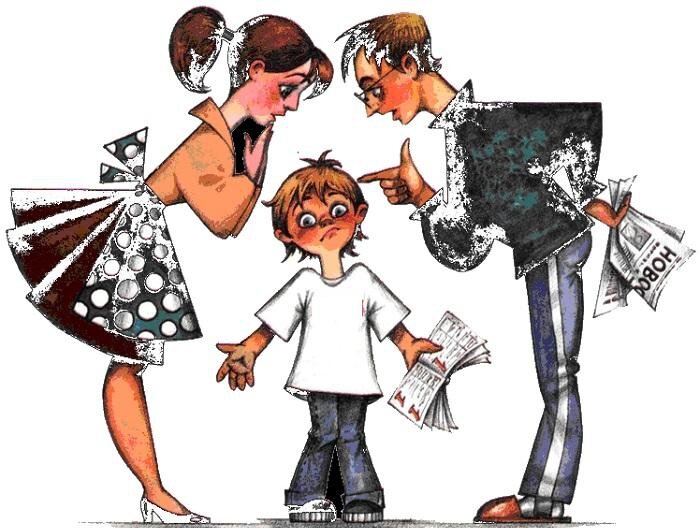 